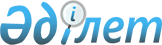 Тұрғын үй құрылысына азаматтардың үлестiк қатысуы бойынша ұсыныстар әзiрлеу жөнiнде жұмыс тобын құру туралы
					
			Күшін жойған
			
			
		
					Қазақстан Республикасы Премьер-Министрі міндетін атқарушының 2006 жылғы 10 наурыздағы N 51-ө өкімі. Күші жойылды - ҚР Үкіметінің 2007.05.31. N 442 қаулысымен.



      Тұрғын үй құрылысына азаматтардың үлестiк қатысуы бойынша ұсыныстар әзiрлеу мақсатында:




      1. Мынадай құрамда жұмыс тобы құрылсын:

Баталов                   - Қазақстан Республикасының Индустрия және



Асқар Болатұлы              сауда вице-министрi, жетекшi

Чирков                    - Қазақстан Республикасы Индустрия және



Владимир Николаевич         сауда министрлiгiнің Құрылыс және



                            тұрғын үй-коммуналдық шаруашылық iстерi



                            комитетi төрағасының бiрiншi



                            орынбасары, жетекшiнiң орынбасары

Маслов                    - Қазақстан Республикасы Индустрия және



Василий Карлович            сауда министрлiгiнiң Құрылыс және



                            тұрғын үй-коммуналдық шаруашылық iстерi



                            комитетi тұрғын үй құрылысы және тұрғын



                            үй-коммуналдық шаруашылық басқармасының



                            бастығы, хатшы

Жолдасбаева               - Қазақстан Республикасының Парламентi



Нұрлығайым Шалданқызы       Сенатының депутаты (келiсiм бойынша)

Галимов                   - Қазақстан Республикасының Парламентi



Фарит Хабибрахманович       Сенатының депутаты (келiсiм бойынша)

Өтеғұлов                  - Қазақстан Республикасы Қаржы



Мәулен Амангелдiұлы         министрлiгiнiң Қазынашылық комитетi



                            төрағасының орынбасары

Нұрғожаева                - Қазақстан Республикасы Бiлiм және ғылым



Татьяна Александровна       министрлiгi Бюджет департаментiнiң



                            директоры

Оразғұлов                 - Қазақстан Республикасы Экономика және



Расул Қабдоллаұлы           бюджеттiк жоспарлау министрлiгiнiң



                            Салалық органдардың шығыстарын жоспарлау



                            департаментi директорының орынбасары

Тағажай                   - Қазақстан Республикасы Әдiлет



Талғат Болатұлы             министрлiгiнiң Тiркеу қызметi комитетi



                            жылжымайтын мүлiкке құқықтарды тiркеу



                            жөнiндегi жұмыстарды ұйымдастыру



                            бөлiмiнiң бастығы

Мыңжасаров                - Астана қаласы әкiмдiгiнiң Сәулет және



Жұмағали Ахметғалиұлы       қала құрылысы департаментi директорының



                            орынбасары

Рахымбаев                 - Қазақстан құрылыс салушылар



Айдын Жұмадiлұлы            қауымдастығының вице-президентi -



                            "Вi Group" акционерлiк қоғамы



                            басқармасының төрағасы (келiсiм бойынша)

Ахметжанова               - тұтынушылар лигасы қоғамдық



Баян Темiртасқызы           бірлестігінің президентi (келiсiм



                            бойынша)

Сафарова                  - "Қазақстан Республикасының 3аңнама



Тамарахан Серiкқызы         институты" жабық акционерлiк қоғамының



                            басқармасы төрағасының мiндетiн атқарушы



                            (келiсiм бойынша)




      2. Жұмыс тобы бiр ай мерзiмде тұрғын үй құрылысына азаматтардың үлестiк қатысуы бойынша ұсыныстар әзiрлесiн және Қазақстан Республикасы Үкiметiнiң қарауына енгiзсiн.




      3. Осы өкiмнiң орындалуын бақылау Қазақстан Республикасы Индустрия және сауда министрлiгіне жүктелсін.

      

Премьер-Министрдің




      міндетін атқарушы


					© 2012. Қазақстан Республикасы Әділет министрлігінің «Қазақстан Республикасының Заңнама және құқықтық ақпарат институты» ШЖҚ РМК
				